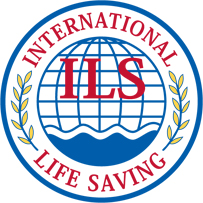 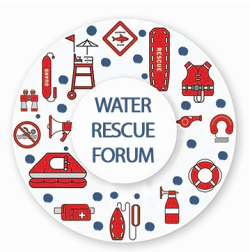 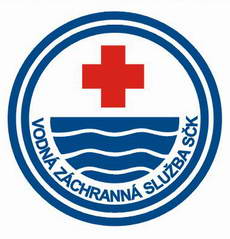 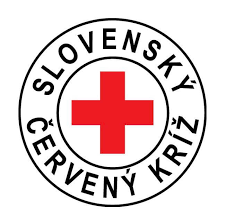 WATER RESCUE FORUMSTRAVOVANIE pre pozvané zložky a hostí je zabezpečená strava a pitný režimverejnosť si môže jedlo/pitie zakúpiť v stánkoch s občerstvením v areáli kúpaliskaprípadne je poblízku reštaurácia v Aquaparku Delňadonáška jedla (napr. pizze) do areálu je možná